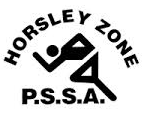 Horsley Zone Hockey Representatives2017Convener: Mr BoothSchool: Cabramatta West PSThe SSW Carnival is to be held at Macarthur Hockey Complexon Tuesday 2nd May.SchoolStudentHorsley ParkTiana Flynn / Campbell WilsonFairfield WestMohamad RizviHarrington StJoshua Smith